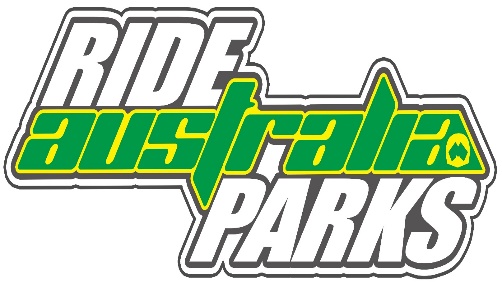         Ride Park Australia – Ride Day ApplicationClub or Promoter:Contact Name:Contact Name:Contact Name:Postal Address:Contact Number:Contact Number:Contact Number:Email:Meeting Name:Venue Name:Venue Name:Venue Name:Track Licence No’s:Fee:  $Fee:  $Fee:  $25.0025.0025.0025.00Date/s:Date/s:Date/s:Ride Park Manager (Must have First Aid Certificate)Ride Park Manager (Must have First Aid Certificate)Ride Park Manager (Must have First Aid Certificate)Ride Park Manager (Must have First Aid Certificate)Ride Park Manager (Must have First Aid Certificate)Ride Park Manager (Must have First Aid Certificate)Ride Park Manager (Must have First Aid Certificate)Ride Park Manager (Must have First Aid Certificate)Ride Park Manager (Must have First Aid Certificate)Ride Park Manager (Must have First Aid Certificate)Ride Park Manager (Must have First Aid Certificate)Ride Park Manager (Must have First Aid Certificate)• Official/s listed above must be present for the entire day. Motorcycling NSW must be immediately notified in writing of any changes.• Official/s listed above must be present for the entire day. Motorcycling NSW must be immediately notified in writing of any changes.• Official/s listed above must be present for the entire day. Motorcycling NSW must be immediately notified in writing of any changes.• Official/s listed above must be present for the entire day. Motorcycling NSW must be immediately notified in writing of any changes.• Official/s listed above must be present for the entire day. Motorcycling NSW must be immediately notified in writing of any changes.• Official/s listed above must be present for the entire day. Motorcycling NSW must be immediately notified in writing of any changes.• Official/s listed above must be present for the entire day. Motorcycling NSW must be immediately notified in writing of any changes.• Official/s listed above must be present for the entire day. Motorcycling NSW must be immediately notified in writing of any changes.• Official/s listed above must be present for the entire day. Motorcycling NSW must be immediately notified in writing of any changes.• Official/s listed above must be present for the entire day. Motorcycling NSW must be immediately notified in writing of any changes.• Official/s listed above must be present for the entire day. Motorcycling NSW must be immediately notified in writing of any changes.• Official/s listed above must be present for the entire day. Motorcycling NSW must be immediately notified in writing of any changes.   Motocross  Supercross   Stadium Motocross   Grass Track Motocross   Classic Motocross   Motocross  Supercross   Stadium Motocross   Grass Track Motocross   Classic Motocross    Dirt Track   Short Track   Long Track    Speedway    Grass Track Dirt Track   Classic Dirt Track   Enduro   Cross Country   Pony Express   Sprint   Enduro   Cross Country   Pony Express   Sprint   Enduro   Cross Country   Pony Express   Sprint   Minikhana  Minicross – MK   Mini Enduro – MK   Mini Trials  - MK   Minikhana  Minicross – MK   Mini Enduro – MK   Mini Trials  - MK   Minikhana  Minicross – MK   Mini Enduro – MK   Mini Trials  - MK   Road Race  Historic Road Race   Moto-Trials   Super track   Supermoto   Road Race  Historic Road Race   Moto-Trials   Super track   Supermoto   Road Race  Historic Road Race   Moto-Trials   Super track   Supermoto   Mini (4-U7)Attach Nipper Deed    Junior(7-U16) Nominate Age _______________   Senior (16+)   Mini (4-U7)Attach Nipper Deed    Junior(7-U16) Nominate Age _______________   Senior (16+)   Senior Quads (16+)    Junior Quads (ACT Only)The decision to cover such events is at the discretion of the Management of Motorcycling NSW Limited. It is at the Promoter’s discretion and highly recommended that insurance cover is in place for activities not covered by MA insurance policy.The decision to cover such events is at the discretion of the Management of Motorcycling NSW Limited. It is at the Promoter’s discretion and highly recommended that insurance cover is in place for activities not covered by MA insurance policy.The decision to cover such events is at the discretion of the Management of Motorcycling NSW Limited. It is at the Promoter’s discretion and highly recommended that insurance cover is in place for activities not covered by MA insurance policy.The decision to cover such events is at the discretion of the Management of Motorcycling NSW Limited. It is at the Promoter’s discretion and highly recommended that insurance cover is in place for activities not covered by MA insurance policy.The decision to cover such events is at the discretion of the Management of Motorcycling NSW Limited. It is at the Promoter’s discretion and highly recommended that insurance cover is in place for activities not covered by MA insurance policy.The decision to cover such events is at the discretion of the Management of Motorcycling NSW Limited. It is at the Promoter’s discretion and highly recommended that insurance cover is in place for activities not covered by MA insurance policy.The decision to cover such events is at the discretion of the Management of Motorcycling NSW Limited. It is at the Promoter’s discretion and highly recommended that insurance cover is in place for activities not covered by MA insurance policy.The decision to cover such events is at the discretion of the Management of Motorcycling NSW Limited. It is at the Promoter’s discretion and highly recommended that insurance cover is in place for activities not covered by MA insurance policy.The decision to cover such events is at the discretion of the Management of Motorcycling NSW Limited. It is at the Promoter’s discretion and highly recommended that insurance cover is in place for activities not covered by MA insurance policy.The decision to cover such events is at the discretion of the Management of Motorcycling NSW Limited. It is at the Promoter’s discretion and highly recommended that insurance cover is in place for activities not covered by MA insurance policy.The decision to cover such events is at the discretion of the Management of Motorcycling NSW Limited. It is at the Promoter’s discretion and highly recommended that insurance cover is in place for activities not covered by MA insurance policy.The decision to cover such events is at the discretion of the Management of Motorcycling NSW Limited. It is at the Promoter’s discretion and highly recommended that insurance cover is in place for activities not covered by MA insurance policy.I wish to apply for approval to conduct the above-described meeting and hereby agree to abide by the Ride Parks Australia Guidelines ‘Interim Covid-19’ Motorcycling NSW Limited.  This application is made with the approval of the landowner and/or any authority controlling the use of the course or track.  I understand and hereby accept that the promoter is responsible for paying the excess on any public liability insurance claims arising out of this meeting.I wish to apply for approval to conduct the above-described meeting and hereby agree to abide by the Ride Parks Australia Guidelines ‘Interim Covid-19’ Motorcycling NSW Limited.  This application is made with the approval of the landowner and/or any authority controlling the use of the course or track.  I understand and hereby accept that the promoter is responsible for paying the excess on any public liability insurance claims arising out of this meeting.I wish to apply for approval to conduct the above-described meeting and hereby agree to abide by the Ride Parks Australia Guidelines ‘Interim Covid-19’ Motorcycling NSW Limited.  This application is made with the approval of the landowner and/or any authority controlling the use of the course or track.  I understand and hereby accept that the promoter is responsible for paying the excess on any public liability insurance claims arising out of this meeting.I wish to apply for approval to conduct the above-described meeting and hereby agree to abide by the Ride Parks Australia Guidelines ‘Interim Covid-19’ Motorcycling NSW Limited.  This application is made with the approval of the landowner and/or any authority controlling the use of the course or track.  I understand and hereby accept that the promoter is responsible for paying the excess on any public liability insurance claims arising out of this meeting.I wish to apply for approval to conduct the above-described meeting and hereby agree to abide by the Ride Parks Australia Guidelines ‘Interim Covid-19’ Motorcycling NSW Limited.  This application is made with the approval of the landowner and/or any authority controlling the use of the course or track.  I understand and hereby accept that the promoter is responsible for paying the excess on any public liability insurance claims arising out of this meeting.I wish to apply for approval to conduct the above-described meeting and hereby agree to abide by the Ride Parks Australia Guidelines ‘Interim Covid-19’ Motorcycling NSW Limited.  This application is made with the approval of the landowner and/or any authority controlling the use of the course or track.  I understand and hereby accept that the promoter is responsible for paying the excess on any public liability insurance claims arising out of this meeting.I wish to apply for approval to conduct the above-described meeting and hereby agree to abide by the Ride Parks Australia Guidelines ‘Interim Covid-19’ Motorcycling NSW Limited.  This application is made with the approval of the landowner and/or any authority controlling the use of the course or track.  I understand and hereby accept that the promoter is responsible for paying the excess on any public liability insurance claims arising out of this meeting.I wish to apply for approval to conduct the above-described meeting and hereby agree to abide by the Ride Parks Australia Guidelines ‘Interim Covid-19’ Motorcycling NSW Limited.  This application is made with the approval of the landowner and/or any authority controlling the use of the course or track.  I understand and hereby accept that the promoter is responsible for paying the excess on any public liability insurance claims arising out of this meeting.I wish to apply for approval to conduct the above-described meeting and hereby agree to abide by the Ride Parks Australia Guidelines ‘Interim Covid-19’ Motorcycling NSW Limited.  This application is made with the approval of the landowner and/or any authority controlling the use of the course or track.  I understand and hereby accept that the promoter is responsible for paying the excess on any public liability insurance claims arising out of this meeting.I wish to apply for approval to conduct the above-described meeting and hereby agree to abide by the Ride Parks Australia Guidelines ‘Interim Covid-19’ Motorcycling NSW Limited.  This application is made with the approval of the landowner and/or any authority controlling the use of the course or track.  I understand and hereby accept that the promoter is responsible for paying the excess on any public liability insurance claims arising out of this meeting.I wish to apply for approval to conduct the above-described meeting and hereby agree to abide by the Ride Parks Australia Guidelines ‘Interim Covid-19’ Motorcycling NSW Limited.  This application is made with the approval of the landowner and/or any authority controlling the use of the course or track.  I understand and hereby accept that the promoter is responsible for paying the excess on any public liability insurance claims arising out of this meeting.I wish to apply for approval to conduct the above-described meeting and hereby agree to abide by the Ride Parks Australia Guidelines ‘Interim Covid-19’ Motorcycling NSW Limited.  This application is made with the approval of the landowner and/or any authority controlling the use of the course or track.  I understand and hereby accept that the promoter is responsible for paying the excess on any public liability insurance claims arising out of this meeting.APPLICANTS NAMESIGNATUREDATEChecklist Checklist Checklist Checklist Checklist Checklist Checklist Checklist Checklist Checklist Checklist Checklist All applications, FULLY COMPLETED MUST be received in the Motorcycling NSW Office no later than ONE WEEK prior to the eventAll applications, FULLY COMPLETED MUST be received in the Motorcycling NSW Office no later than ONE WEEK prior to the eventAll applications, FULLY COMPLETED MUST be received in the Motorcycling NSW Office no later than ONE WEEK prior to the eventAll applications, FULLY COMPLETED MUST be received in the Motorcycling NSW Office no later than ONE WEEK prior to the eventAll applications, FULLY COMPLETED MUST be received in the Motorcycling NSW Office no later than ONE WEEK prior to the eventAll applications, FULLY COMPLETED MUST be received in the Motorcycling NSW Office no later than ONE WEEK prior to the eventAll applications, FULLY COMPLETED MUST be received in the Motorcycling NSW Office no later than ONE WEEK prior to the eventAll applications, FULLY COMPLETED MUST be received in the Motorcycling NSW Office no later than ONE WEEK prior to the eventAll applications, FULLY COMPLETED MUST be received in the Motorcycling NSW Office no later than ONE WEEK prior to the eventAll applications, FULLY COMPLETED MUST be received in the Motorcycling NSW Office no later than ONE WEEK prior to the eventAll applications, FULLY COMPLETED MUST be received in the Motorcycling NSW Office no later than ONE WEEK prior to the eventAll applications, FULLY COMPLETED MUST be received in the Motorcycling NSW Office no later than ONE WEEK prior to the eventCredit CardCredit Card VISA MASTERCARDExpiry DateExpiry Date            /                      /          Security Code3 digits on back of card                          /                           /                           /                                                  /                           /                           /                                                  /                           /                           /                                                  /                           /                           /                                                  /                           /                           /                                                  /                           /                           /                                                  /                           /                           /                                                  /                           /                           /                                                  /                           /                           /                                                  /                           /                           /                         Account NameSignatureSignature